 Sigulda / LV, 04.01. – 10.01.2021Montag, 28.12.2020, 52. FIL Europa Meisterschaften, 
Eberspächer Rennrodel-Weltcup 
Eberspächer Team-Staffel-Weltcup presented by BMW52nd Luge European Championships Eberspächer Luge World Cup Eberspächer Team Relay World Cup presented by BMW	Bild 1: Sigulda Rodelbahn Karte; Picture 1: Sigulda’s Luge Track Map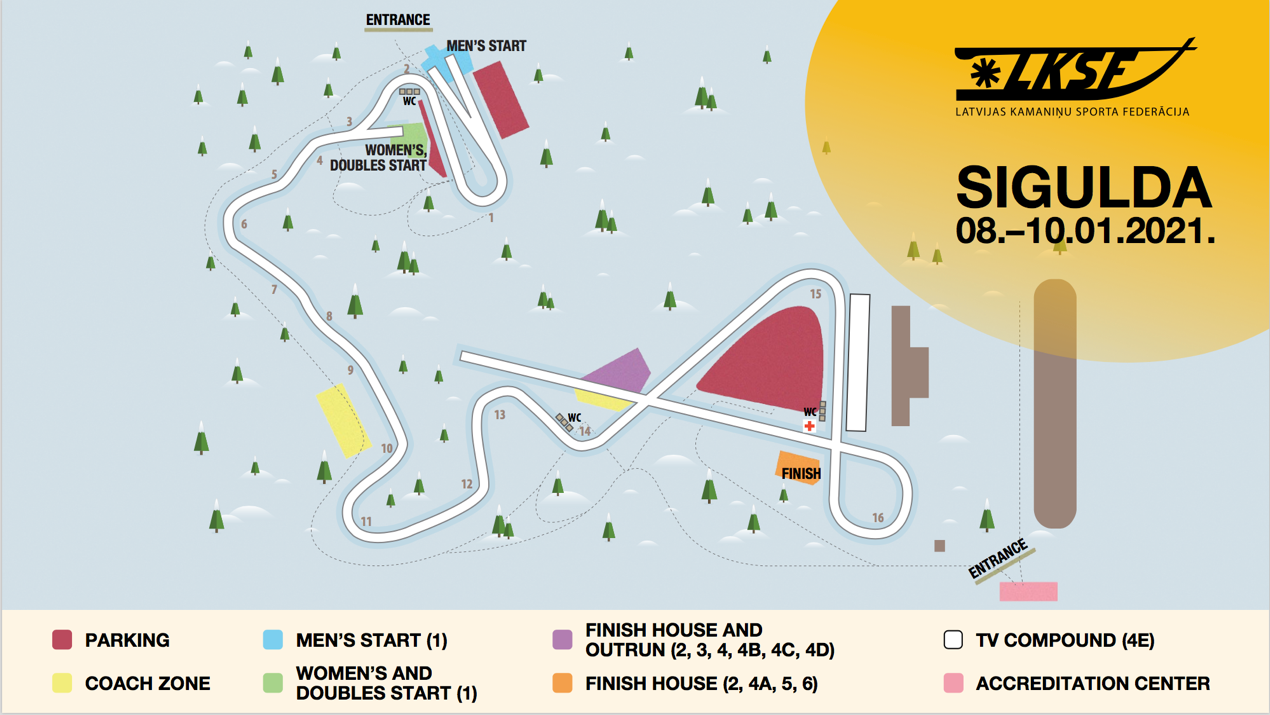 Bild 2: Zusätzliche Info zu Parkplätzen; Picture 2: Additional Information on Parking Spaces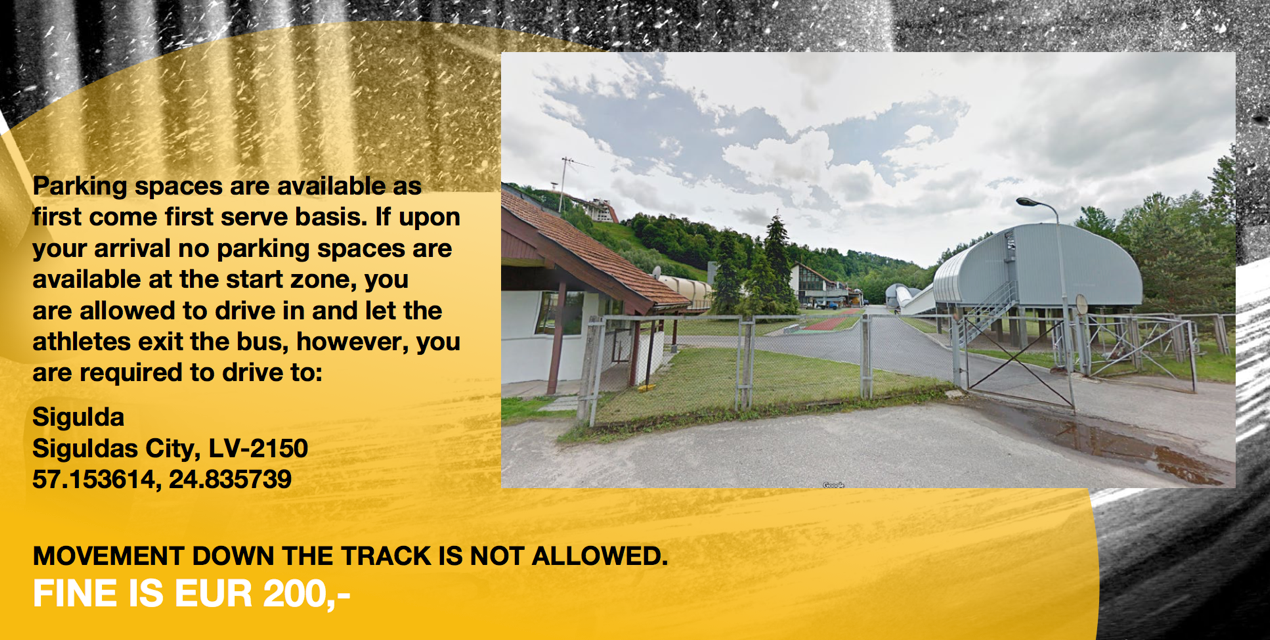 Bild 3: P2 Lage neben dem Sportzentrum von Sigulda Sportzentrum; 
Picture 3: P2 Location next to Sigulda’s Sport Centre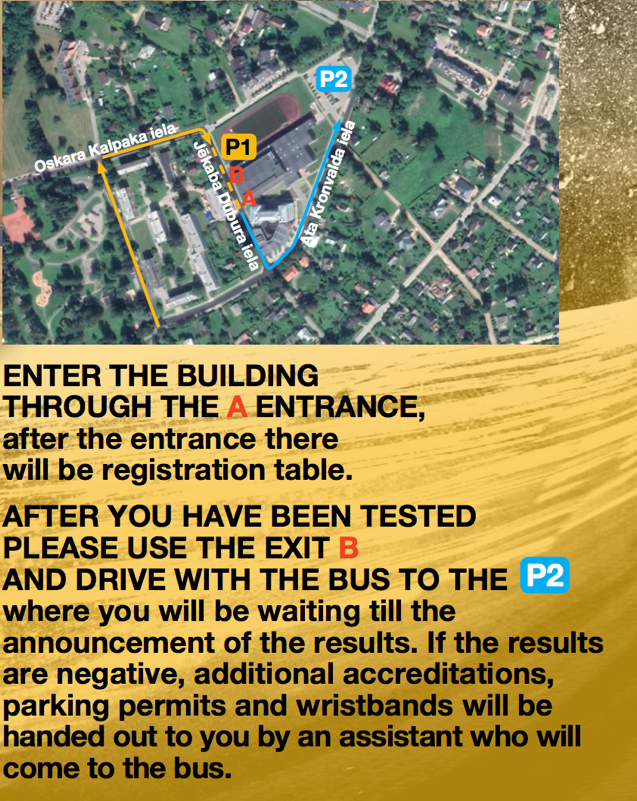 Informationsblatt:Information Sheet:Montag, 28.12.2020, 52. FIL Europa Meisterschaften, Eberspächer Rennrodel-Weltcup Eberspächer Team-Staffel-Weltcup presented by BMWMonday, Dec 28th, 2020, 52nd Luge European Championships Eberspächer Luge World Cup Eberspächer Team Relay World Cup presented by BMWAnkuft:Arrival:Vor der Ankuft muss ein Formular frühestens 48h vor dem Überqueren der Grenze der Republik Lettland ausgefüllt warden.
Bitte gehen Sie: https://covidpass.lv/en/Before arriving, a form has to be completed no earlier than 48h before crossing the border of the Republic of Latvia. Please go: https://covidpass.lv/en/Gesamtleiter: Event Manager:Dace Gods- Romanovska (LAT)“Grüße an alle Vertreter der teilnehmenden Nationen und herzlich wilkommen in Sigulda”E-mail: kamanas.info@latnet.lvTelefon: +371 26109533Dace Gods- Romanovska (LAT)“Greetings to all representatives of the participating nations and warmly welcome everyone to Sigulda”Email: kamanas.info@latnet.lvPhone: +371 26109533OK Hygiene Beauftragte:Organizing Hygiene officer:Mairita Bumbure (LAT)“Bitte fordern Sie alle Teams auf, die Hygieneanforderungen und Schutmaßnahmen währen des Trainings und des Wettkampfs strikt einzuhalten”Email: mairitab91@gmail.comTelefon: +371 26511384Mairita Bumbure (LAT)“Kindly asks all teams to strictly comply with hygiene requirements and protective measures during training and competition.”Email: mairitab91@gmail.comPhone: +371 26511384Rennleiter:Race Director:Normunds Grava (LAT) Email: normunds.grava@inbox.lvPhone: +371 28399679Pressechef:Chief of Press:Ieva Ose (LAT)Email: luge.pr@latnet.lvPhone: +371 28266456Vertreterin der Bahn:Track representative:Inga Reiniņa (LAT)Email: info@bobtrase.lvPhone: +371 29185351COVID-19 Tests:Covid-19 Testing:4.01.2021Zeitrahmen: 15:00 - 18:00Ort: Sigulda Sportzentrum, Ata Kronvalda Straße 7a, Sigulda, LV-2150Weitere Informationen Präsentation finden Sie in der Präsentation 10.01.2021Zeitrahmen: 17:00 - 20:00Ort: Sigulda Sportzentrum, Ata Kronvalda Straße 7a, Sigulda, LV-2150Ablauf wie vorheriger Test04.01.2021Time frame: 15:00 - 18:00Place: Sigulda's Sport Centre, Ata Kronvalda street 7a, Sigulda, Siguldas city, LV-2150You can find additional information on the presentation.10.01.2021Time frame: 17:00 - 20:00Place: Sigulda's Sport Centre, Ata Kronvalda street 7a, Sigulda, Siguldas city, LV-2150Carried out as the previous test. Zu- und Abfahrt Bahn:Access to the track:Zugang zur Bahn ist nur für die Trainingsgruppe gestattet.Access to the track is only allowed for the training group.Transporte im Bahngelände:Transportation in the track area:- Das Befahren der Bahnstraße im Bahngelände ist mit Team Fahrzeugen nicht gestattet. Strafgebühr -200, EUR- Der Auftransport für Athleten/Schlitten zum Start erfolgt nur über den Bahn- Auftransport.- Alle Mannschaften werden gebeten, die Bahnordnung einzuhalten.- Driving of team vehicles along the track is not permitted. Fee -200, EUR- The athletes’ and sled transportation to the start will be done by the track transportation only.- All teams are requested to adhere to the track regulations.Parken im Bahngelände:Parking at the venue:- Alle Mannschaften werden gebeten, die Parkordnung einzuhalten.- Hinter den Starts der Männer, neben dem Start der Frauen und Doppelsitzer am Ende der Strecke gibt es Parkplätze. Falls bei Ihrer Ankunft zu Beginn keine Parkplätze mehr verfügbar sind, fahren Sie bitte zu:SiguldaSigulda City, LV-215057.153614, 24.835739Weitere Informationen finden Sie in den Bildern 1 und 2.- All teams are asked to comply with the parking rules.- There will be parking places behind men’s starts, next to women’s and doubles start and at the bottom of the track. In case, there are no parking places left at the start at your arrival please, drive to: SiguldaSigulda City, LV-215057.153614, 24.835739Please see the picture 1 and 2 for additional information.Parkscheine:Parking passes:Parkscheine werden am Montag, 04.01.2021 an alle NFs ausgegeben. Zufahrt zur Bahn nur mit eingetragenem Kennzeichen am Parkschein. Parking passes will be issued to all NFs on Monday, January 4th. After a negative Covid-19 test has been received, an assistant will bring the parking passes to your car in P2 next to Sigulda’s Sport Centre.Venue Access only with registered license plates on the parking pass.For additional information on P2 see picture 3.Armbänder, Zusatzkarten:Wristbands, add. Cards:Armbänder werden am Montag, 04.01.2021 ausgegeben.Nachdem ein negativer COVID-19 Test eingegangen ist, bringt ein Assistent die Parkarmbänder und zusätzlichen Akkreditierungskarten in P2 neben dem Sportzentrum von Sigulda zu Ihrem Auto. Das Organisationskomitee bittet Sie, Ihr Armband nur an Ihrer Hand zu tragen. Weitere Informationen zu P2 finden Sie in Bild 3.The wristbands and additional card will be issued on Monday, January 4th, 2021. After a negative Covid-19 test has been received, an assistant will bring the parking wristbands and additional accreditation cards to your car in P2 next to Sigulda’s Sport Centre.Organizing Committee is asking you to wear your wristband on your hand only.For additional information on P2 see picture 3.Bezahlung Nenngeld:Payment Entry feesDie Nenngelder können nur in bar bezahlt werden. Die Rechnung wird Ihnen zusammen mit den zusätzlichen Akkreditierungen, Armändern und Parkausweisen ausgehändigt.
Sie können die Nenngelder im Akkreditierungszentrum (Bild 1) am Standort der Strecke bezahlen:Sigulda, LV-215057.153614, 24.835739Payment entry fees will have to be paid in cash only. The invoice will be handed out to you together with the additional accreditations, wristbands and parking passes. You are able to pay the entry fees in Accreditation Center (picture 1) at the track location:SiguldaSigulda City, LV-215057.153614, 24.835739Mannschaftsführersitzung:Team Captain Meeting:8.01.2021Zeit: 18:00UhrOrt: Kulturzentrum DevonsPils Straße 10, Sigulda, LV-215008.01.2021Time: 18:00Place: Cultural Centre DevonsPils street 10, Sigulda, Siguldas city, LV-2150